                                Liceo José Victorino Lastarria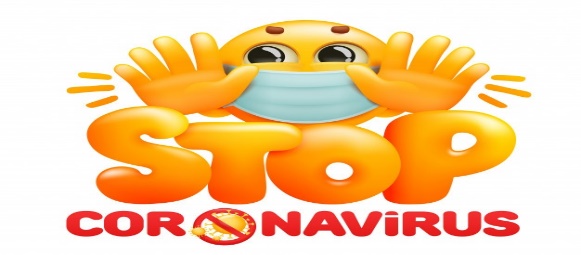                                                  Rancagua                           “Formando Técnicos para el mañana”                                  Unidad Técnico-PedagógicaARTES VISUALESProfesora: Erika niñoSegundo medio  A, B, C, D, ESemana N°5Fecha: 27-04-2020 al 01-05-2020 OA: Expresar y crear trabajos de artes a partir de la observación del entorno natural: figuras humanas, patrimonio cultural y obras de artes local chileno.Objetivo de la clase: Desarrollar las habilidades personales.ACTIVIDAD N° 5Realiza en una cartulina tamaño oficio una obra de arte de un pintor chileno.Materiales a utilizar: Cartulina tamaño oficioAcuarelas o temperasPincelesLápiz grafitoFotografía original de la obra del pintor chileno.LOS TRABAJOS DEBEN DE SER ENVIADOS AL CORREO emnm09@gmail.com